Article writing guide for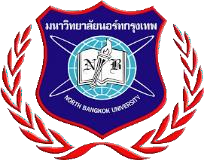 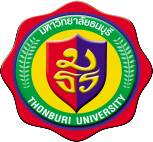 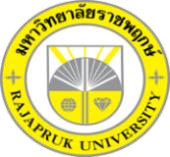 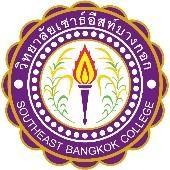 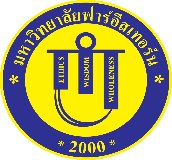 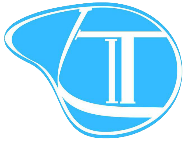 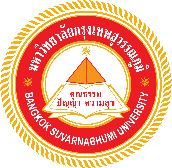 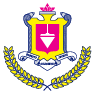 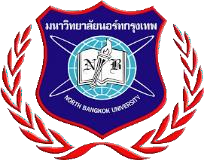 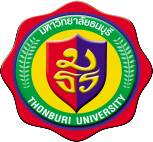 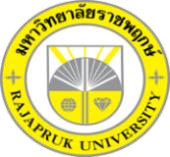 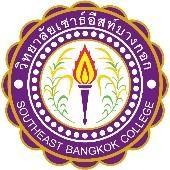 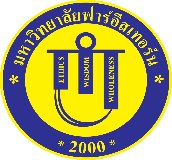 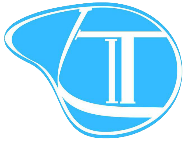 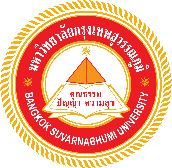 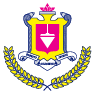 The 12th Benjamitra Network, National and International Academic Conference on “Challenges in the New Era of Public Health Education to Develop Health Professionals”Preliminary information of the academic conferenceThe Rajapruk University will host the 12th Benjamitra Network, National and International Academic Conference on “Challenges in the New Era of Public Health Education to Develop Health Professionals” in cooperation with the Benjamitra Network (the 8 private higher education institutions including the Thonburi University, North Bangkok University, Bangkok Suvarnabhumi University, Far Eastern University, Southeast Bangkok College, Lampang Inter-Tech College, North-Chiangmai University and Rajapruk University); government and private agencies, including higher education institutions both in the country and abroad on Wednesday 25 May 2022. We are now open for paper submissions to present in the form of an online oral presentation via Google Meet. This is to encourage faculties, researchers, students, academicians, and interested people both in the country and abroad to exchange academic knowledge and research portfolio in social sciences, humanities, business administration and economics, health sciences, computer science and technology and engineering. This will result in the use of knowledge and experience in the development of teaching and learning, social development, local communities in order to step into a new society and way of life under the digital transformation - the era of change from the impact of social, political and COVID-19 crisis.Paper submissionsWe accept the research articles, academic articles, with the following features:2.1	Research articles, academic articles,  that have never been presented or published in academic journals or published elsewhere before.2.2	Research articles, academic articles, that are written and prepared in accordance with the format of the 12th Benjamitra Network, National and International Academic Conference.2.3	Research articles and academic articles relate to the various disciplines as follows:2.3.1	Social sciences include sociology, demography, education, anthropology, social psychology, social problems, social sciences, social development, local wisdom, political science, public administration, law, interdisciplinary science and other related sciences.2.3.2	Humanities consist of language, literature, arts and culture, communication arts, and other related sciences.2.3.3	Business administration and economics consist of business administration, economics, commerce, accountancy, finance, tourism and hotel, logistics management and other related science.2.3.4	Health science consists of medical science, environmental science, public health, and other related sciences.2.3.5	Computer science and technology comprise information technology, digital technology, and other related sciences.2.3.6	Engineering consists of mechanical engineering, electrical engineering, industrial engineering, industrial management technology and other related sciencesSubmission period of academic articles and research 3.1	Submission period of academic articles and research articlesFor more details, please visit our website http://benjamitra.rpu.ac.th/Non-presentation registration period:4.	Criteria for screening academic articles and research articles 4.1	The articles to be presented at the academic conference must not have been published anywhere before and must not be in the process of pending publication/ publication in a conference, journal or any other publications.4.2	The articles to be presented at the academic conference must demonstrate academic quality and are applicable both in theory and practice. It must be approved by at least two scholarly peer reviewers specializing in that professional field per an article. The assessment uses double-blind review, which means that both reviewer and author identities are concealed from the reviewers, and vice versa.4.3	The editorial department who prepares proceedings reserves the right to revise the format of any published articles.5.	Article format for printing5.1	Research articles:	The presenters of the research article must prepare a full paper that is no more than 15 A4-pages (1.25'' top margin, 1.50'' left margin, 1.00" bottom and right margin) including content, figures, tables and references, typed with the Times New Roman, size 12-point font, for the whole article.	The components of the research article are:	5.1.1	Title of a research article 	5.1.2	Name-surname of all authors (not more than 5 people) and their workplaces (program, faculty, institution), contact phone number and email address.	5.1.3	Concise abstract that covers the essence of all research and fully answers the research objectives. The length of the abstract is not more than 300 characters. 	5.1.4	keywords, terms that can be used to search in the database of research information systems. They should be the words that appear in the title of the research article.  The keywords shouldn't be too long and should be between 3-5 words.	5.1.5	Introduction, containing the background and importance of the problem, and the reasons for doing research.	5.1.6	Research objectives (must be consistent with the title of the research article).	5.1.7	Concepts, theories and related research (if any).  If it is a specialized research, this section should be provided to explain the basic information so that the general public can understand the content of the article.	5.1.8	Research methods, describe population and sample group(s) used in the research, research instruments (indicating the confidence of the research instruments), data collection methods. Data analysis forms and procedures should be presented in a concise and clear manner.	5.1.9	Summary of research results, the research results should be presented clearly consistent with the research objective(s), interestingly and relevantly by presenting a tabular format (if any).	5.1.10	Discussion of results and suggestions, discuss research findings, suggestions from the research and suggestions for the next research.	5.1.11	Reference, use the author’s name, year and pagination system (APA style 7th edition) by specifying the only references that appear in the article.	5.1.12 Presenters of research articles can view details of the form of preparation of full paper and register to submit articles at http://benjamitra.rpu.ac.th/5.2	Academic Articles: 	The presenters of the research article must prepare a full paper that is no more than 15 A4 pages (1.25'' top margin, 1.50'' left margin, 1.00'' bottom and right margin) including content, images, tables and references, typed with the Times New Roman, size 12 point font, for the whole article      Academic article components include:	5.2.1	Title of an academic article 	5.2.2	Name-surname of all authors (not more than 5 people) and their workplaces (program, faculty, institution), contact phone number and email address.	5.2.3	Concise abstract that covers the essence of all research and fully answers the research objectives. The length of the abstract is not more than 300 characters. 	5.2.4	keywords, terms that can be used to search in the database of research information systems. They should be the words that appear in the title of the academic article. The keywords shouldn't be too long and should be between 3-5 words.	5.2.5	Introduction, containing a preamble to an academic article	5.2.6	Concepts, theories and related research.	5.2.7	Conclusion and recommendations for the use of academic article.	5.2.8	Reference, use the author’s name, year and pagination system (APA style 7th edition) by specifying the only references that appear in the article.	5.2.9	Presenters of academic articles can view details of the full paper format and register to submit articles at http://benjamitra.rpu.ac.th/----------------------3.1.1Advance registration to submit articles 15 January – 28 February 20223.1.2Regular registration to submit articles 1-31 March 20223.1.3Last date for article submission31 March 20223.1.4Last date for submission of the full text, revised on the advice of the peer reviewers 14 May 2022.3.1.5Announcement of the results of the consideration of articles with the order of presentations 21 May 20223.1.6Presenters upload a Microsoft PowerPoint file (up to 15 minutes, no more than 25 slides) to the Google Drive 21 May 20223.1.7Date of the conference 25 May 20223.2.1Registration to attend the event15 January – 20 May 20223.2.2Last date of registration 20 May 2022